@ Dilton Marsh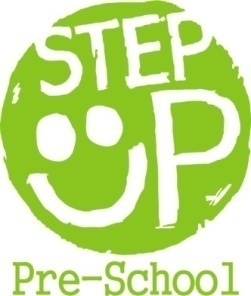 The Mobile, High Street, Dilton Marsh, Westbury, Wiltshire BA13 4DY01373 8826693 or 07864 961493Email: info@step-up-preschool.co.ukName of Child …………………………………………………. 	Age ……………………………..       Allergies: …………………………………………………..Signed: ……………………………………… (Parent/Guardian)     Please print name: ……………………....................................       Date: ……………………Parent Contact no: …………………………..	Afterschool Club Booking Form. Sessions run from 3.00pm – 4.00pm @ £4.50 per session per child OR 3.00pm – 5pm @ £9 per session per child.A light snack & drink (Milk or Water) is included. Afterschool Club Booking Form. Sessions run from 3.00pm – 4.00pm @ £4.50 per session per child OR 3.00pm – 5pm @ £9 per session per child.A light snack & drink (Milk or Water) is included. Afterschool Club Booking Form. Sessions run from 3.00pm – 4.00pm @ £4.50 per session per child OR 3.00pm – 5pm @ £9 per session per child.A light snack & drink (Milk or Water) is included. Afterschool Club Booking Form. Sessions run from 3.00pm – 4.00pm @ £4.50 per session per child OR 3.00pm – 5pm @ £9 per session per child.A light snack & drink (Milk or Water) is included. Afterschool Club Booking Form. Sessions run from 3.00pm – 4.00pm @ £4.50 per session per child OR 3.00pm – 5pm @ £9 per session per child.A light snack & drink (Milk or Water) is included. Afterschool Club Booking Form. Sessions run from 3.00pm – 4.00pm @ £4.50 per session per child OR 3.00pm – 5pm @ £9 per session per child.A light snack & drink (Milk or Water) is included. Afterschool Club Booking Form. Sessions run from 3.00pm – 4.00pm @ £4.50 per session per child OR 3.00pm – 5pm @ £9 per session per child.A light snack & drink (Milk or Water) is included. Afterschool Club Booking Form. Sessions run from 3.00pm – 4.00pm @ £4.50 per session per child OR 3.00pm – 5pm @ £9 per session per child.A light snack & drink (Milk or Water) is included. Afterschool Club Booking Form. Sessions run from 3.00pm – 4.00pm @ £4.50 per session per child OR 3.00pm – 5pm @ £9 per session per child.A light snack & drink (Milk or Water) is included. Afterschool Club Booking Form. Sessions run from 3.00pm – 4.00pm @ £4.50 per session per child OR 3.00pm – 5pm @ £9 per session per child.A light snack & drink (Milk or Water) is included. Afterschool Club Booking Form. Sessions run from 3.00pm – 4.00pm @ £4.50 per session per child OR 3.00pm – 5pm @ £9 per session per child.A light snack & drink (Milk or Water) is included. Afterschool Club Booking Form. Sessions run from 3.00pm – 4.00pm @ £4.50 per session per child OR 3.00pm – 5pm @ £9 per session per child.A light snack & drink (Milk or Water) is included. Afterschool Club Booking Form. Sessions run from 3.00pm – 4.00pm @ £4.50 per session per child OR 3.00pm – 5pm @ £9 per session per child.A light snack & drink (Milk or Water) is included. Afterschool Club Booking Form. Sessions run from 3.00pm – 4.00pm @ £4.50 per session per child OR 3.00pm – 5pm @ £9 per session per child.A light snack & drink (Milk or Water) is included. Afterschool Club Booking Form. Sessions run from 3.00pm – 4.00pm @ £4.50 per session per child OR 3.00pm – 5pm @ £9 per session per child.A light snack & drink (Milk or Water) is included. Afterschool Club Booking Form. Sessions run from 3.00pm – 4.00pm @ £4.50 per session per child OR 3.00pm – 5pm @ £9 per session per child.A light snack & drink (Milk or Water) is included. Afterschool Club Booking Form. Sessions run from 3.00pm – 4.00pm @ £4.50 per session per child OR 3.00pm – 5pm @ £9 per session per child.A light snack & drink (Milk or Water) is included. MON7th Sept14th Sept21st Sept 28th Sept5th Oct12th Oct19th Oct26th Oct2nd Nov9th Nov16th Nov23rd Nov30th Nov7th Dec14th DecTUE8th Sept15th Sept22nd Sept29th Sept6th Oct13th Oct20th Oct27th Oct3rd Nov10th Nov17th Nov24th Nov1st Dec8th Dec15th DecWED2nd Sept9th Sept16th Sept23rd Sept30th Sept7th Oct14th Oct21st Oct28th Oct4th Nov11th Nov18th Nov25th Nov2nd Dec9th Dec16th DecTHUR3rd Sept10th Sept17th Sept24th Sept1st Oct8th Oct15th Oct22nd Oct29th Oct5th Nov12th Nov19th Nov26th Nov3rd Dec10th Dec17th DecFRI4th Sept11th Sept18th Sept25th Sept2nd Oct9th Oct16th Oct23rd Oct30th Oct6th Nov13th Nov20th Nov27th Nov4th Dec11th Dec18th DecTOTAL DUE